International Youth Gathering 2018               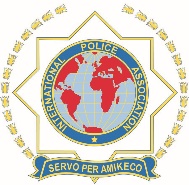 Section UK
The IYG will be held from Monday 6th to Sunday 19th August 2018. The main airports we will collect from are Birmingham, East Midlands and Manchester.The outline itinerary below is subject to change due to weather and other conditions at the discretion of the IYG Team.Monday 6th - Travel/Orientation/Site familiarisation and ice breakers & welcome BBQ.Tuesday 7th - Programme Review/Meet leaders/ Team Building Activities /Cyber Safety presentation including Social Media.Wednesday 8th – Visit to IPA HQ where the archives will be open to view followed by a visit to the nearby Trent Bridge Cricket Ground & finishing the day with Orienteering.Thursday 9th – Sightseeing at Stratford-Upon-Avon, home of the famous playwright and poet William Shakespeare where the acting skills of our youth will be put to good use. Friday 10th – Visit to the Nottingham Galleries of Justice then onto Nottingham Forest Football Club followed by a tour of a local Police Station. In the evening a demonstration of Scouting Skills.Saturday 11th - Archery/Air Rifles/Tomahawks Raft Building/Assault Course. This is a full activity day at Walesby.Sunday 12th – A day at a Theme Park the world-famous Alton TowersMonday 13th Presentation on Gangs by an IPA expert then Drama/Dance Sessions by a qualified dance and drama professional, finishing with the Niteline / Traverse Wall.Tuesday 14th - Treasure Hunt in Sherwood Forest followed by a visit to the nearby National Holocaust Centre.Wednesday 15th -  A visit to the UK National Space Centre followed by Leicester City Football Club finishing with a visit to the Leicestershire Police Public Order Training Ground and other Police units (Dogs, Traffic, Firearms, and Communication Centre.)Thursday 16th - River Crossing / Bush Craft / CSI activity then an opportunity to do some drumming in a drum session finishing with Photo Bomb Photo Booth activity where the participants will have their very own photo booth to use.Friday 17th -  A visit to Rutland Water nature reserve and water sports centre then on to Oakham Castle and the lovely town of Oakham  Saturday 18th – Gala evening with presentations and awards with a final BBQ.Sunday 19th - Travel to transport hubsSpare/alternative day visit to Warwick Castle where the Middle Ages literally come to life.The cost of the IYG includes all meals, lodging, transportation and activities. Airfare is not included. The full balance of £799 should be paid by 31st March 2018. You are responsible for any bank fees.Account name: IPA Section UKBank Name: Natwest Bank plc, 52 Rectory Road, West Bridgford, Nottingham, NG2 6FF. UKAccount: 22097864 Sort code: 54-21-47 BIC: NWBKGB2L IBAN: GB70NWBK54214722097864Applicants should submit the completed application form through their Section to reach IYG Section UK at IYG2018@ipa-uk.org by 31st March 2018 The signed application form must be submitted together with the signed parental agreement forms and copy of the applicant’s passport (these can be scanned & emailed).Participants must have reached their 16th birthday but not their 18th birthday on 6th August 2018. This event will use English as its language – no interpreters will be available.Any questions? Please contact Section UK & ask for Michele Rai at mail@ipa-uk.org. Telephone: 0044 115 9813638.